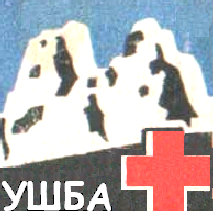         №10 от 09 ноября  2017 г.     Информационная карта                                        В Федерацию альпинизма России.Сообщаем, что АМ Круглогодичное альпинистское мероприятие по подготовке альпинистов и выполнению ими разрядов Альпинистского клуба «Ушба»                                              (наименование и его спортивная цель) проводится Альпинистский клуб «Ушба»  в период  с 01.01  по 10.11  2018 г. в                      (наименование организации) горном районе Западный Кавказ, Центральный Кавказ, Восточный КавказРуководящий состав:  3.  Общее количество участников 534. Намеченная дата прибытия в район  «01» января 2017 г.  5. Район (место) базирования АМ местонахождение базовых лагерей будет планироваться заранее перед выездами в в/з и обязательно производится регистрация в региональной ПСО МЧС России.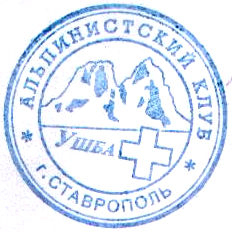 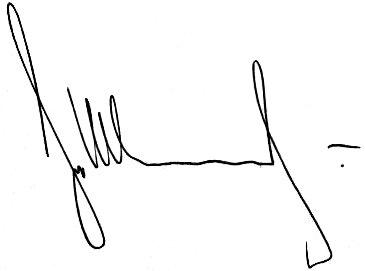 Президент  клуба                                А.Г. Швырёв   А Л Ь П И Н И С Т С К И Й   К Л У Б  «У Ш Б А»А Л Ь П И Н И С Т С К И Й   К Л У Б  «У Ш Б А»     . Ставрополь,     ул. Доваторцев, 43/3, кв.21тел. 8(962)7410057  E-mail:  rescue59@mail.ru   Ф.И.О.ДолжностьИндекс, адресИнструктор. квалификацияСпорт.РазрядШвырев Андрей ГлебовичСтарший тренер355040, г. СтавропольИнструктор-методист 1 кат. Уд. №556.Жетон «СО» №2282КМСКолесов Евгений ЮрьевичОтветственный за безопасность355013, г. Ставрополь, ДНТ (Станкостроитель 1-Центр) д. 544Инструктор-методист 2 кат. Уд. №746. Жетон «СО» №4957КМС